All Around Croton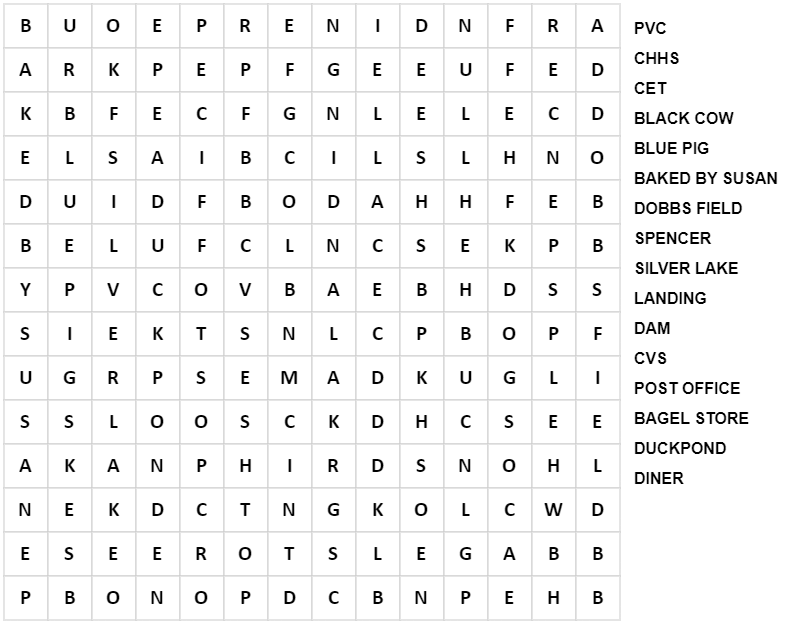 